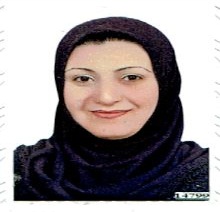 C.V.	Name: Dr. Samah Ahmed Kadhum Hessen Al-jeboryScientific degree: Professor Place & Date of Birth: Hilla – Iraq \ 28-8-1978Work Place : College of Pharmacy \ University of BabylonGeneral Studying : Biology -  MicrobiologySpecific Studying : MicrobiologyAcademic Degrees:-BSc. of Biology \ College of Science  - Babylon University, Iraq 2000-MSc.  of Biology \ College of Science  - Babylon University, Iraq 2003-PhD.  of Biology \ College of Science  - Babylon University, Iraq 2012Title of Master Thesis:A drug &  chemical induced experimental lapin immunomodulationTitle of PhD. Thesis:Effect of Induction of Local and Systemic on Immune Response of Helicobacter pylori Antigen in Rabbits- Health Security Partners (HSP) Fellow. Researches 1- The ratio of hemoglobin in children less than 5 years & its relation with bad nutrition.    2- Comparison study of cancer cases in Babylon government through 2004.- The death reasons for cancer patients in Babylon government through 2004.34- The role of pollution in spread of enteric parasites between Al-Kefel population  in Babylon government.5- Isolation of bacteria from urinary tract infection at Marjan hospital in Babylon government.- Refadin as humoral immunomodulant in a lapin models.6- Vitamin D2 as humoral immunosuppressant in rabbit.7		8- The herbicide 2-4-D as a lapin humoral ecoimmunotoxicant.9- Lapin mucosal versus systemic humoral and cellular immune responses to oral Helicobacter pylori bacterin administration.10- Lapin mucosal  humoral and cellular versus systemic humoral and cellular immune responses post to rectal administration of heat killed  Helicobacter pylori bacterin.11- Determination of humoral and cellular immune response at systemic and mucosal levels in rabbits after intranasal administration of heat killed H. pylori antigen.12- Role of LPS extracted from Klebsiella pneumoniae in humoral immune response in rabbits.13- A study  of some immunological features in aborted women infected with Toxoplasma gondii and Cytomegalovirus in Hilla city.14- A Study of response to Burkholdaria  cepacia.15- The Lapin Immune States Associated with Intravenous Injection of Heat Killed Antigen Extracted from Helicobacter pylori Infection in Hilla City16- The Lapin Immune States Associated with Intramuscular Injection of Heat Killed Helicobacter pylori17- Studying of Some Immunological Parameters in Gastric Cancer Patients in Hilla City.18- Studying the effect of bacterial infections on immune state of pneumonia patients at Babylon province.19- Antimicrobial study of Azo- imidazole (five cycles) compounds.20-  Bacterial and molecular characterization of bacteria associated with infected root canals.21- Molecular detection of Cytomegalovirus , CDK2 and P27 in tissues from  patients with thyroid carcinoma.22-  The effect of two types of nano particles (ZnO & Sio2) on different types of bacterial growth.23- Evaluation of Antimicrobial Activity of the Aquatic Extract against Bacterial isolates from URTI in Babylon Province, Iraq.24-  Rapid Detection and Antibiotic Susceptibility of Genital Mycoplasma Isolated from Male with Urethritis and Prostatitis, Iraq.25- Antibacterial activity of five Essential Plant Oil against Pathogenic Bacteria with the efficacy of zinc oxide ointment against some skin infection(acceptance).26-  Antibiotic Sensitivity Tests of Klebsiella pneumonia Isolated from Different Clinical Specimens in Hilla city(acceptance).27- Evaluation of disincentive effects of 70% isopropyl alcohol and 10% povidone -iodine safety antimicrobial agents of skin(acceptance).28- Bacterial L‐asparaginases for cancer therapy: Current knowledge and future perspectives.29- The immunomodulatory and antiallergic effects of human colonized probiotics.30- PCR-Based Investigation of Enterotoxin Profile Among Staphylococcus aureus Isolated From Women with Vaginosis.31- Assessment of IL-10 and IL-33 in Gastric Tumor patients at Babylon Province.32- The Effect of Bacterial Infections on the Immune States in Eczematic patients.History- I was working at the Center of Local Ecological Researches at Babylon university at 2000 , then I was going to study the Master in Biology at the college of Science of Babylon university at the same year.    - I get Assistant Lecturer degree at 2003.- I was working as a Head of Ecological Researches in the same center through 2004.  - I get a Lecturer degree at 2008. - I was going to study the Doctorate of Philosophy in Biology – Microbiology  in the college of Science of Babylon university at 2009.- I was transported to the college of Pharmacy of Babylon university  through 2010 & I'm still in it.- I get a Assistant  Prof. degree in 2013.-  I'm working as a Head of clinical laboratory sciences department in the college of pharmacy from 2015 till 2019. - I get a Prof degree in 2019 .      Phone: 07801348764E-mail addresses: yakthanalsaqer@yahoo.com                                 az1978828@gmail.com 